Publicado en Granada el 31/12/2014 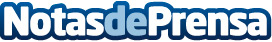 Educa.net adquiere el portal de cursos PLUSFORMACIÓNLa empresa de formación Educa Network, S.L.N.E., especializada en aprendizaje e-learning, ha adquirido el portal de cursos Plusformación. Datos de contacto:Antonio Jesús Cañizares Nota de prensa publicada en: https://www.notasdeprensa.es/educa-net-adquiere-el-portal-de-cursos Categorias: Educación E-Commerce Cursos http://www.notasdeprensa.es